АДМИНИСТРАЦИЯ ГОРОДА ПЕРМИПОСТАНОВЛЕНИЕот 26 декабря 2012 г. N 105-ПОБ УТВЕРЖДЕНИИ ПЕРЕЧНЯ МУНИЦИПАЛЬНЫХ УСЛУГ В СООТВЕТСТВИИС ФЕДЕРАЛЬНЫМ ЗАКОНОМ ОТ 27 ИЮЛЯ 2010 Г. N 210-ФЗ"ОБ ОРГАНИЗАЦИИ ПРЕДОСТАВЛЕНИЯ ГОСУДАРСТВЕННЫХИ МУНИЦИПАЛЬНЫХ УСЛУГ", ПРЕДОСТАВЛЯЕМЫХВ МНОГОФУНКЦИОНАЛЬНЫХ ЦЕНТРАХВ соответствии с пунктом 8 статьи 37 Федерального закона от 28 июля 2012 г. N 133-ФЗ "О внесении изменений в отдельные законодательные акты Российской Федерации в целях устранения ограничений для предоставления государственных и муниципальных услуг по принципу "одного окна" администрация города Перми постановляет:1. Утвердить прилагаемый Перечень муниципальных услуг в соответствии с Федеральным законом от 27 июля 2010 г. N 210-ФЗ "Об организации предоставления государственных и муниципальных услуг", предоставляемых в многофункциональных центрах.(п. 1 в ред. Постановления Администрации г. Перми от 13.02.2014 N 86)2. Настоящее Постановление вступает в силу с момента официального опубликования.3. Управлению по общим вопросам администрации города Перми обеспечить опубликование постановления в печатном средстве массовой информации "Официальный бюллетень органов местного самоуправления муниципального образования город Пермь".4. Контроль за исполнением постановления возложить на руководителя аппарата администрации города Перми Анисимову Е.Л.Глава администрации города ПермиА.Ю.МАХОВИКОВУТВЕРЖДЕНПостановлениемадминистрации города Пермиот 26.12.2012 N 105-ППЕРЕЧЕНЬМУНИЦИПАЛЬНЫХ УСЛУГ В СООТВЕТСТВИИ С ФЕДЕРАЛЬНЫМ ЗАКОНОМОТ 27 ИЮЛЯ 2010 Г. N 210-ФЗ "ОБ ОРГАНИЗАЦИИ ПРЕДОСТАВЛЕНИЯГОСУДАРСТВЕННЫХ И МУНИЦИПАЛЬНЫХ УСЛУГ", ПРЕДОСТАВЛЯЕМЫХВ МНОГОФУНКЦИОНАЛЬНЫХ ЦЕНТРАХ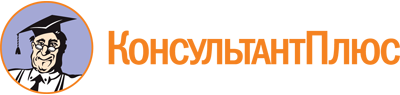 Постановление Администрации г. Перми от 26.12.2012 N 105-П
(ред. от 18.11.2022)
"Об утверждении Перечня муниципальных услуг в соответствии с Федеральным законом от 27 июля 2010 г. N 210-ФЗ "Об организации предоставления государственных и муниципальных услуг", предоставляемых в многофункциональных центрах"Документ предоставлен КонсультантПлюс

www.consultant.ru

Дата сохранения: 12.12.2022
 Список изменяющих документов(в ред. Постановлений Администрации г. Перми от 29.01.2013 N 39,от 27.05.2013 N 409, от 12.07.2013 N 581, от 13.02.2014 N 86,от 16.06.2014 N 398, от 16.12.2014 N 983, от 17.03.2015 N 132,от 27.10.2015 N 877, от 14.01.2016 N 19, от 03.08.2016 N 551,от 10.10.2016 N 811, от 14.11.2016 N 1009, от 10.03.2017 N 172,от 28.03.2017 N 228, от 09.11.2017 N 1019, от 29.03.2018 N 191,от 10.07.2018 N 463, от 21.12.2018 N 1019, от 18.02.2019 N 112,от 16.04.2019 N 103-П, от 21.06.2019 N 297, от 18.07.2019 N 398,от 25.10.2019 N 793, от 23.12.2019 N 1044, от 18.03.2020 N 237,от 08.06.2020 N 499, от 30.06.2020 N 561, от 10.07.2020 N 601,от 07.09.2020 N 801, от 13.10.2020 N 963, от 08.12.2021 N 1129,от 16.02.2022 N 94, от 17.02.2022 N 103, от 23.03.2022 N 205,от 26.08.2022 N 717, от 13.10.2022 N 940, от 24.10.2022 N 1070,от 18.11.2022 N 1169)Список изменяющих документов(в ред. Постановлений Администрации г. Перми от 08.12.2021 N 1129,от 16.02.2022 N 94, от 17.02.2022 N 103, от 23.03.2022 N 205,от 26.08.2022 N 717, от 13.10.2022 N 940, от 24.10.2022 N 1070,от 18.11.2022 N 1169)NНаименование муниципальных услуг в соответствии с Федеральным законом от 27 июля 2010 г. N 210-ФЗ "Об организации предоставления государственных и муниципальных услуг", предоставляемых в многофункциональных центрахНаименование органа (учреждения) администрации города Перми, оказывающего муниципальную услугу (услугу)123Массовые социально значимые муниципальные услуги, передаваемые для предоставления в многофункциональных центрахМассовые социально значимые муниципальные услуги, передаваемые для предоставления в многофункциональных центрахМассовые социально значимые муниципальные услуги, передаваемые для предоставления в многофункциональных центрах1Выдача акта освидетельствования проведения основных работ по строительству (реконструкции) объекта индивидуального жилищного строительства с привлечением средств материнского (семейного) капиталадепартамент градостроительства и архитектуры администрации города Перми2-4Утратили силу. - Постановление Администрации г. Перми от 16.02.2022 N 94Утратили силу. - Постановление Администрации г. Перми от 16.02.2022 N 945Направление уведомления о планируемом сносе объекта капитального строительства и уведомления о завершении сноса объекта капитального строительствадепартамент градостроительства и архитектуры администрации города Перми6Направление уведомления о соответствии построенных или реконструированных объектов индивидуального жилищного строительства или садового дома требованиям законодательства Российской Федерации о градостроительной деятельностидепартамент градостроительства и архитектуры администрации города Перми7Направление уведомления о соответствии указанных в уведомлении о планируемых строительстве или реконструкции параметров объекта индивидуального жилищного строительства или садового дома установленным параметрам и допустимости размещения объекта индивидуального жилищного строительства или садового дома на земельном участкедепартамент градостроительства и архитектуры администрации города Перми8Присвоение адреса объекту адресации, изменение и аннулирование такого адресадепартамент градостроительства и архитектуры администрации города Перми9Внесение в реестр парковочных разрешений записи о парковочном разрешении, сведений об изменении записи, о продлении действия парковочного разрешения и об аннулировании записи о парковочном разрешениимуниципальное казенное учреждение "Пермская дирекция дорожного движения"(п. 9 в ред. Постановления Администрации г. Перми от 26.08.2022 N 717)(п. 9 в ред. Постановления Администрации г. Перми от 26.08.2022 N 717)(п. 9 в ред. Постановления Администрации г. Перми от 26.08.2022 N 717)10Утратил силу. - Постановление Администрации г. Перми от 13.10.2022 N 940Утратил силу. - Постановление Администрации г. Перми от 13.10.2022 N 94011Выдача разрешения на использование земельных участков и размещение объектовдепартамент земельных отношений администрации города Перми12Перераспределение земельных участковдепартамент земельных отношений администрации города Перми13Предварительное согласование предоставления земельного участкадепартамент земельных отношений администрации города Перми14Предоставление в собственность, аренду, постоянное (бессрочное) пользование, безвозмездное пользование земельного участка, находящегося в государственной или муниципальной собственности, без проведения торговдепартамент земельных отношений администрации города Перми15Предоставление земельного участка, находящегося в государственной или муниципальной собственности, гражданину или юридическому лицу в собственность бесплатнодепартамент земельных отношений администрации города Перми16Предоставление земельного участка, находящегося в муниципальной собственности или государственная собственность на который не разграничена, на торгахдепартамент земельных отношений администрации города Перми17Установление сервитута (публичного сервитута) в отношении земельного участка, находящегося в государственной или муниципальной собственностидепартамент земельных отношений администрации города Перми18Утверждение схемы расположения земельного участка или земельных участков на кадастровом плане территориидепартамент земельных отношений администрации города Перми19Утратил силу. - Постановление Администрации г. Перми от 18.11.2022 N 1169Утратил силу. - Постановление Администрации г. Перми от 18.11.2022 N 116920Постановка на учет и направление детей в муниципальные образовательные учреждения, реализующие образовательные программы дошкольного образованиядепартамент образования администрации города Перми(п. 20 в ред. Постановления Администрации г. Перми от 23.03.2022 N 205)(п. 20 в ред. Постановления Администрации г. Перми от 23.03.2022 N 205)(п. 20 в ред. Постановления Администрации г. Перми от 23.03.2022 N 205)21Постановка граждан на учет в качестве лиц, имеющих право на предоставление земельных участков в собственность бесплатнодепартамент социальной политики администрации города Перми22Утратил силу. - Постановление Администрации г. Перми от 16.02.2022 N 94Утратил силу. - Постановление Администрации г. Перми от 16.02.2022 N 9423Выдача разрешения на установку и эксплуатацию рекламных конструкций на соответствующей территории, аннулирование такого разрешениядепартамент экономики и промышленной политики администрации города Перми24Присвоение квалификационных категорий спортивных судейкомитет по физической культуре и спорту администрации города Перми25Присвоение спортивных разрядовкомитет по физической культуре и спорту администрации города Перми26Информационное обеспечение физических и юридических лиц на основе документов Архивного фонда Российской Федерации и других архивных документов, предоставление архивных справок, архивных выписок и копий архивных документовмуниципальное бюджетное учреждение "Архив города Перми"27Выдача разрешений на право вырубки зеленых насажденийтерриториальные органы администрации города Перми28Перевод жилого помещения в нежилое помещение и нежилого помещения в жилое помещениетерриториальные органы администрации города Перми29Предоставление разрешения на осуществление земляных работтерриториальные органы администрации города Перми30Признание садового дома жилым домом и жилого дома садовым домомтерриториальные органы администрации города Перми31Согласование проведения переустройства и (или) перепланировки помещения в многоквартирном дометерриториальные органы администрации города Перми32Предоставление жилого помещения по договору социального наймауправление жилищных отношений администрации города Перми33Принятие на учет граждан в качестве нуждающихся в жилых помещенияхуправление жилищных отношений администрации города Перми34Прием лесных деклараций и отчетов об использовании лесовуправление по экологии и природопользованию администрации города ПермиИные муниципальные услуги, передаваемые для предоставления в многофункциональных центрахИные муниципальные услуги, передаваемые для предоставления в многофункциональных центрахИные муниципальные услуги, передаваемые для предоставления в многофункциональных центрах35Предоставление сведений, документов и материалов, содержащихся в государственной информационной системе обеспечения градостроительной деятельности с функциями автоматизированной информационно-аналитической поддержки осуществления полномочий в области градостроительной деятельности Пермского краядепартамент градостроительства и архитектуры администрации города Перми(п. 35 в ред. Постановления Администрации г. Перми от 17.02.2022 N 103)(п. 35 в ред. Постановления Администрации г. Перми от 17.02.2022 N 103)(п. 35 в ред. Постановления Администрации г. Перми от 17.02.2022 N 103)  135Выдача специального разрешения на движение по автомобильным дорогам тяжеловесного и (или) крупногабаритного транспортного средства в соответствии с полномочиями, определенными в статье 31 Федерального закона "Об автомобильных дорогах и о дорожной деятельности в Российской Федерации и о внесении изменений в отдельные законодательные акты Российской Федерации"департамент дорог и благоустройства администрации города Перми      1(п. 35   введен   Постановлением   Администрации   г.    Пермиот 13.10.2022 N 940)      1(п. 35   введен   Постановлением   Администрации   г.    Пермиот 13.10.2022 N 940)      1(п. 35   введен   Постановлением   Администрации   г.    Пермиот 13.10.2022 N 940)36Представление информации о порядке предоставления жилищно-коммунальных услуг населениюдепартамент жилищно-коммунального хозяйства администрации города Перми37Выдача копий архивных документов, подтверждающих право на владение землейдепартамент земельных отношений администрации города Перми38Согласование местоположения границ земельных участков, являющихся смежными к земельным участкам, находящимся в муниципальной собственности, в индивидуальном порядкедепартамент земельных отношений администрации города Перми39Представление сведений из реестра муниципального имущества города Пермидепартамент имущественных отношений администрации города Перми40Утратил силу. - Постановление Администрации г. Перми от 24.10.2022 N 1070Утратил силу. - Постановление Администрации г. Перми от 24.10.2022 N 107041Представление информации об организации общедоступного и бесплатного дошкольного, начального общего, основного общего, среднего (полного) общего образования, а также дополнительного образования в общеобразовательных учреждениях, расположенных на территории города Пермидепартамент образования администрации города Перми42Признание граждан малоимущими в целях признания нуждающимися в получении жилых помещений муниципального жилищного фонда, предоставляемых по договорам социального наймадепартамент социальной политики администрации города Перми43Установление, изменение муниципальных маршрутов регулярных перевозок города Пермидепартамент транспорта администрации города Перми44Выдача разрешения на право организации розничного рынка, продление срока действия разрешения на право организации розничного рынка на территории города Пермидепартамент экономики и промышленной политики администрации города Перми45Заключение договора на размещение сезонного (летнего) кафе, размещаемого (обустраиваемого) на участке территории, непосредственно примыкающей к стационарному торговому объекту (объекту общественного питания)департамент экономики и промышленной политики администрации города Перми46Выдача документов (единого жилищного документа, копии финансово-лицевого счета, справок и иных документов)муниципальные учреждения, подведомственные управлению жилищных отношений администрации города Перми47Включение сведений о месте (площадке) накопления твердых коммунальных отходов в реестр мест (площадок) накопления твердых коммунальных отходовтерриториальные органы администрации города Перми48Согласование создания места (площадки) накопления твердых коммунальных отходовтерриториальные органы администрации города Перми49Предоставление жилых помещений в маневренном фондеуправление жилищных отношений администрации города Перми50Предоставление жилых помещений по договорам социального найма гражданам, проживающим в коммунальных квартирах и состоящим на жилищном учете или имеющим право состоять на таком учетеуправление жилищных отношений администрации города Перми51Приватизация жилых помещений муниципального жилищного фонда города Пермиуправление жилищных отношений администрации города Перми52Признание помещения жилым помещением, жилого помещения пригодным (непригодным) для проживания граждан, а также многоквартирного дома аварийным и подлежащим сносу или реконструкцииуправление жилищных отношений администрации города Перми53Предоставление лесных участков, расположенных в границах города Перми, в постоянное (бессрочное) пользование, безвозмездное пользование, а также предоставление юридическим и физическим лицам лесных участков, находящихся в муниципальной собственности, в аренду без проведения торговуправление по экологии и природопользованию администрации города Перми54Проведение муниципальной экспертизы проекта освоения лесовуправление по экологии и природопользованию администрации города Перми55Регистрация заявления о проведении общественной экологической экспертизыуправление по экологии и природопользованию администрации города Перми